Dzień dobry,dzisiaj proponuję wysłuchanie wiersza J. Tuwima "Lokomotywa". Na końcu nagrałam również odgłos prawdziwej lokomotywy. W trakcie słuchania pokażcie Państwo chłopcom ilustracje i zdjęcia. Jeśli macie w domu jakiś pociąg, kolejkę czy lokomotywę- dajcie ją chłopcom do zabawy (śledzenie wzrokiem jeżdżącego pociągu to bardzo dobre ćwiczenie). Na koniec spróbujcie ułożyć pociąg z klocków (to mogą być zwykłe drewniane klocki, które chłopcy będą dokładać jeden za drugim).Miłej zabawy.Katarzyna Ottawa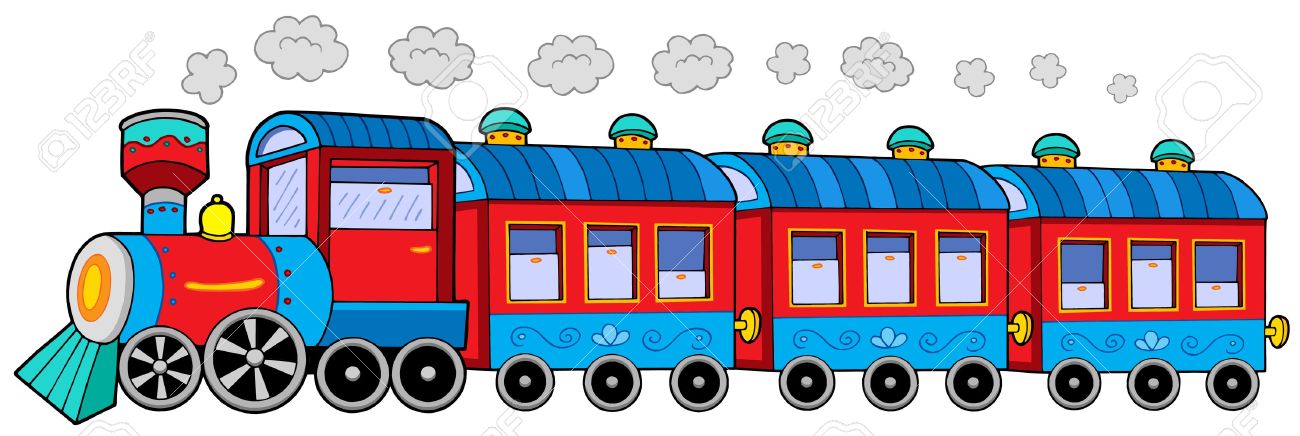 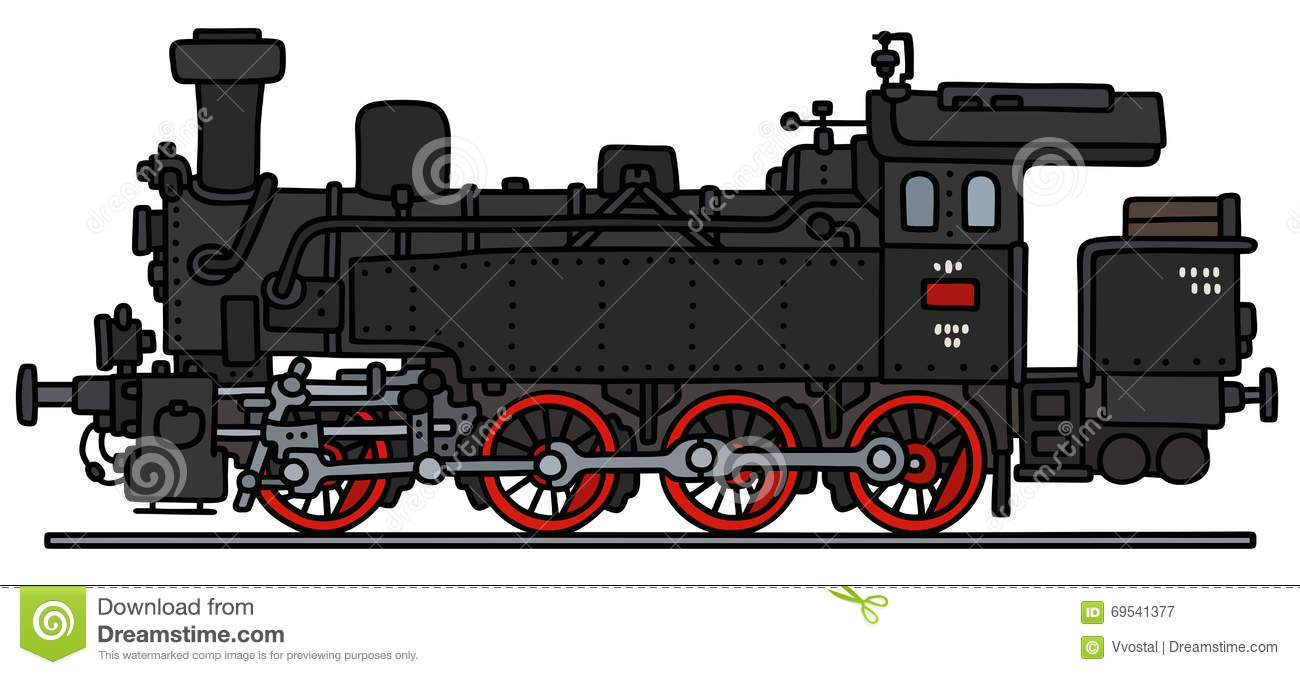 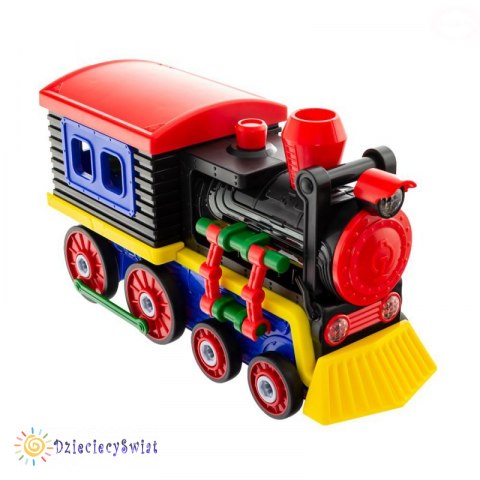 